Проводниковая анестезия на верхней челюсти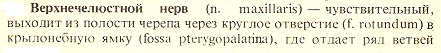 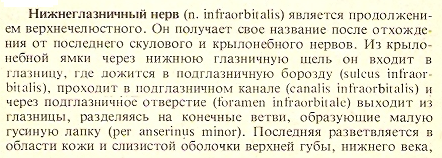 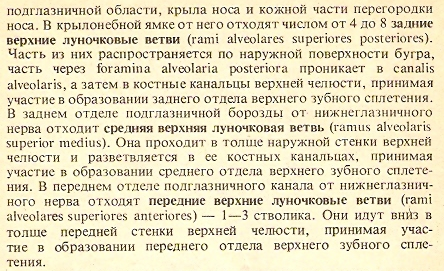 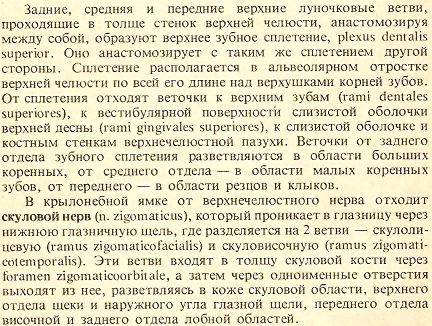 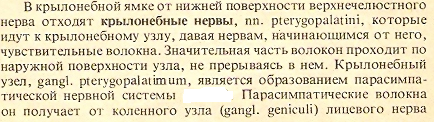 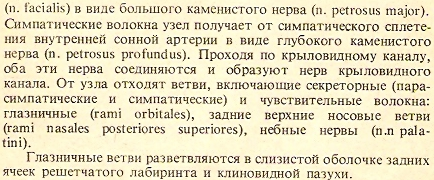 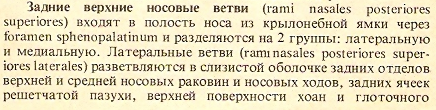 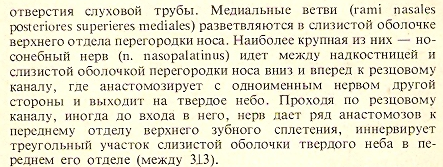 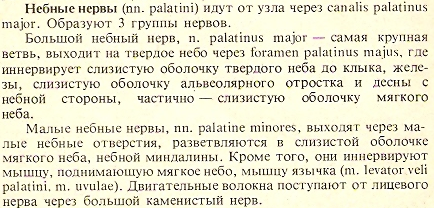 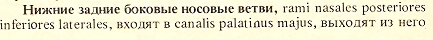 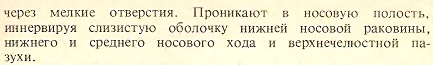 Выключение верхнечелюстного и нижнечелюстного нерва (стволовая анестезия)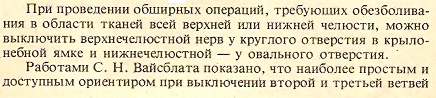 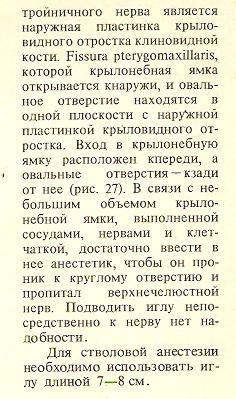 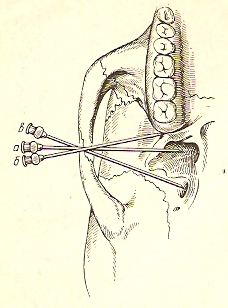 Выключение верхнечелюстного нерва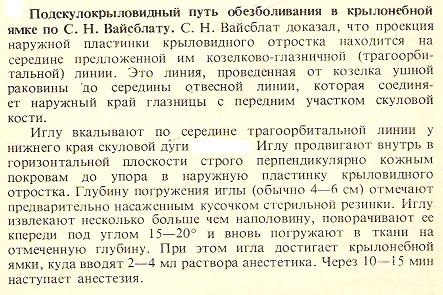 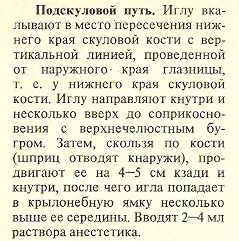 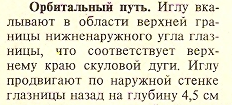 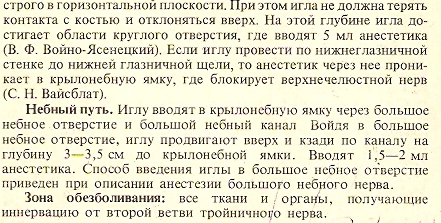 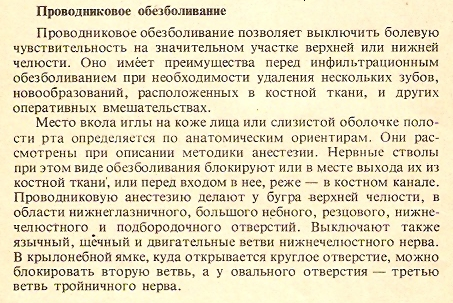 Туберальная анестезия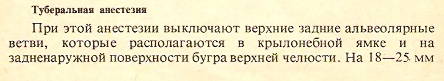 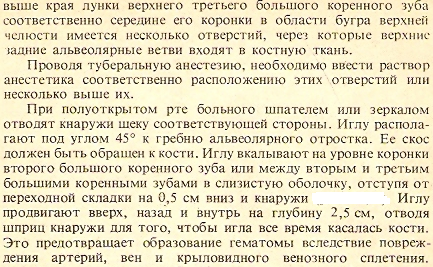 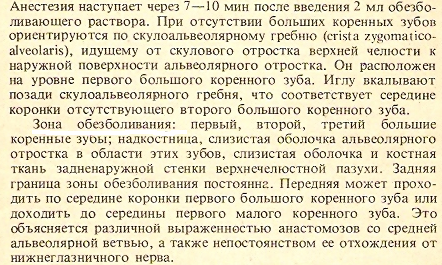 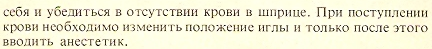 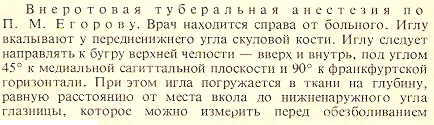 Инфраорбитальная анестезия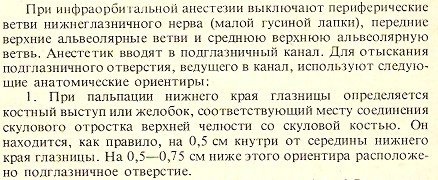 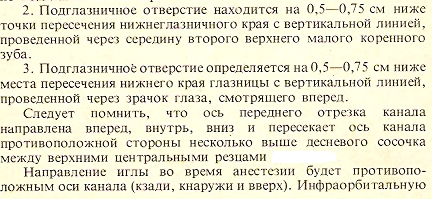 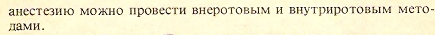 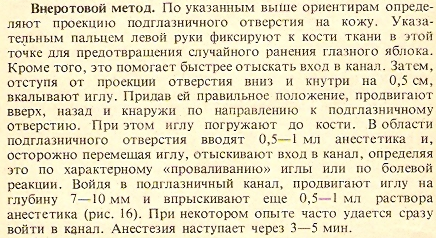 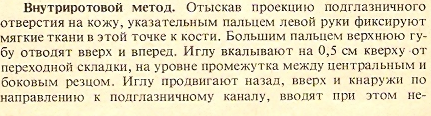 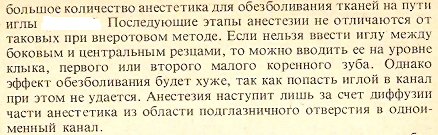 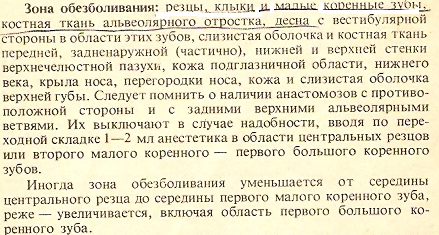 Анестезия у большого нёбного отверстия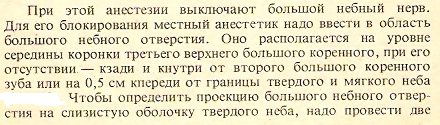 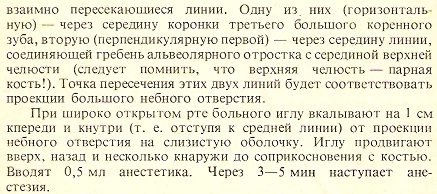 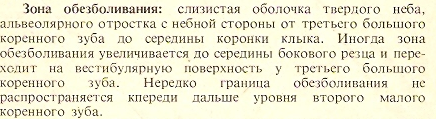 Обезболивание у резцового отверстия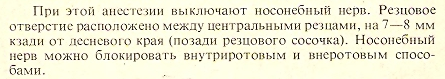 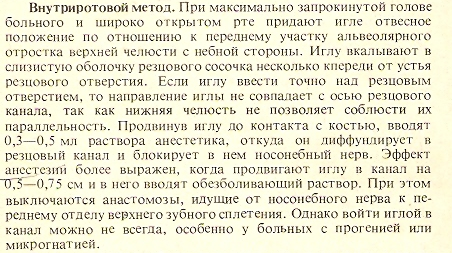 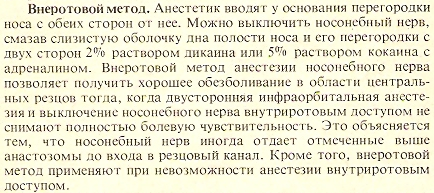 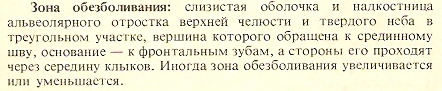 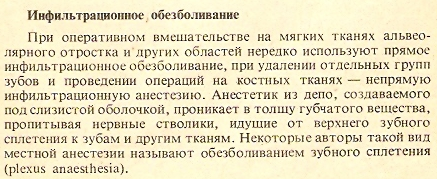 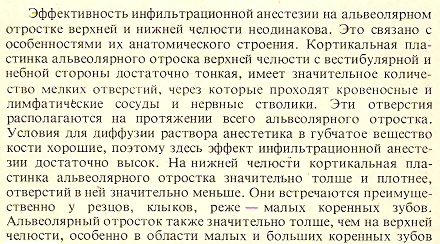 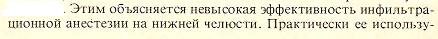 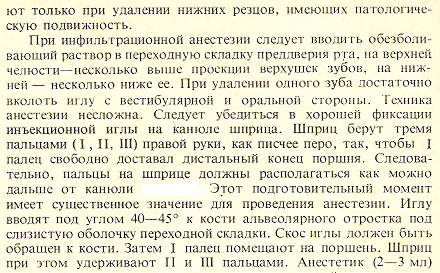 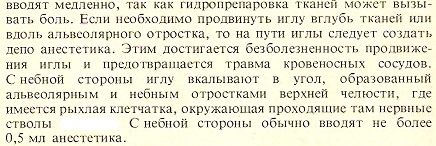 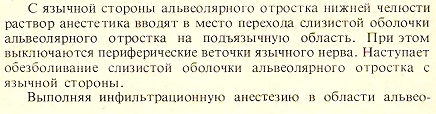 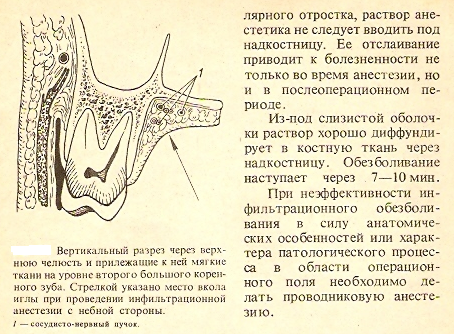 